Приложение № 1к решению территориальной избирательной комиссии Лабинскаяот 26 сентября 2023 г. № 84 / 936  Схема
многомандатного избирательного округа по выборам депутатов Совета Ахметовского сельского поселения Лабинского района	1.	Численность избирателей, зарегистрированных в соответствии с пунктом 10 статьи 16 Федерального закона от 12 июня2002 года № 67-ФЗ «Об основных гарантиях избирательных прав и права на участие в референдуме граждан Российской Федерации» на территории Ахметовского сельского поселения Лабинского района – 1639 человек.	2.	Установленная в соответствии с Уставом Ахметовского сельского поселения Лабинского района, принятым решениемСовета Ахметовского сельского поселения Лабинского района от 24 мая 2018 года № 157/50 (в редакции от 27 мая 2020 года № 32/12), численность депутатов Совета Ахметовского сельского поселения Лабинского района – 10 человек.	3.	Средняя норма представительства избирателей на один депутатский мандат по Ахметовскому сельскому поселениюЛабинского района – 164 человека.	4. Допустимое отклонение от средней нормы представительства избирателей на один депутатский мандат –16 человек.Примечание:	-	Окружная избирательная комиссия по выборам депутатов Совета Ахметовского сельского поселения Лабинского района в соответствии с Федеральным законом от 12 июня 2002 года № 67-ФЗ «Об основных гарантиях избирательных прав и права на участие в референдуме граждан Российской Федерации», Законом Краснодарского края от 26 декабря 2005 года № 966-КЗ «О муниципальных выборах в Краснодарском крае» не создается.	-	Полномочия окружной избирательной комиссии в соответствии с Федеральным законом от 12 июня 2002 года № 67-ФЗ «Об основных гарантиях избирательных прав и права на участие в референдуме граждан Российской Федерации», Законом Краснодарского края от 26 декабря 2005 года № 966-КЗ «О муниципальных выборах в Краснодарском крае» осуществляет территориальная избирательная комиссия Лабинская, которая расположена по адресу: г. Лабинск, ул. Константинова, 2.Приложение № 2к решению территориальной избирательной комиссии Лабинскаяот 26 сентября 2023 г. № 84 / 936  Графическое изображение схемы многомандатного избирательного округа для проведения выборов депутатов Совета Ахметовского сельского поселения Лабинского района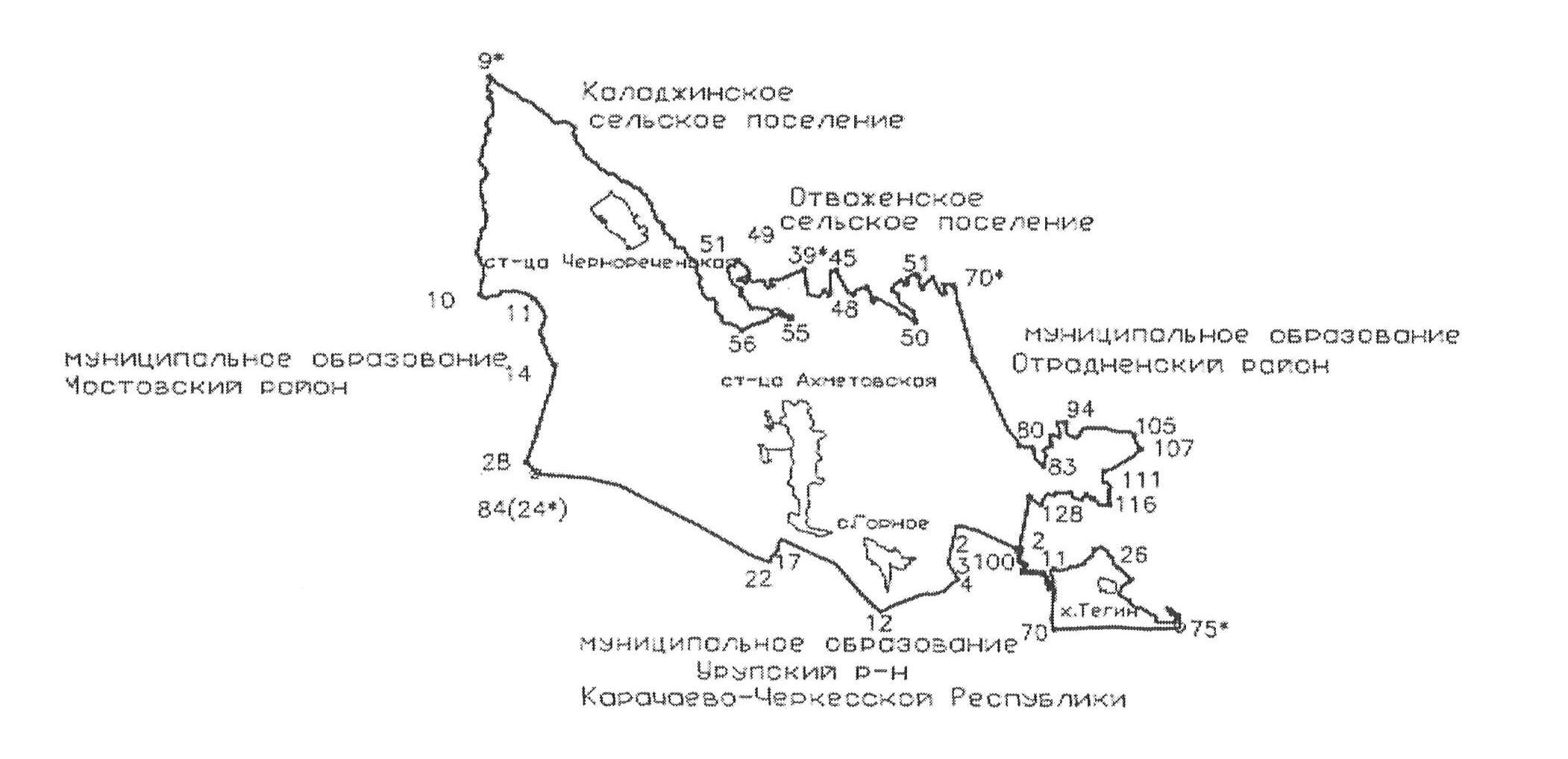 Наименование и номер избирательного округаПеречень входящих в каждый избирательный округ административно-территориальных единиц, населенных пунктов или границ части территории административно-территориальных единиц, населенных пунктовЧисло избирателей, зарегистрированных в каждом избирательном округеКоличество мандатов в округе1234Ахметовский десятимандатный избирательный округ В состав округа входит станица Ахметовская полностью:крайние границы улиц станицы Ахметовской:ул. Советская с № 1 по № 210;ул. Горького с № 1 по № 67;ул. Луговая с № 1 по № 5;ул. Красная с № 3 по № 97;ул. Кирова с № 2 по № 23;ул. Петровского с № 2 по № 22;ул. Ленина с № 6 по № 82;ул. Пугачёва с № 2 по № 23;ул. Первомайская с № 3 по № 46;ул. ГЭС с № 3 по № 35;ул. Волобуева со № 2 по № 48;ул. Кооперативная с № 2 по № 34;ул. Фрунзе с № 1 по № 121;ул. Некрасова с № 5 по № 21;ул. Ключевая с № 1 по № 12;ул. Пушкина с № 2 по № 27;ул. Школьная с № 1 по № 11;ул. Калина с № 2 по № 28;ул. Краснопартизанская с № 1 по № 31. В состав округа входит станица Чернореченская полностью:крайние границы улиц станицы Чернореченской:ул. Советская с № 1 по № 72;ул. Подгорная с № 1 по № 9;ул. Ленина с № 1 по № 56;ул. Партизанская с № 3 по № 53;ул. Свердлова с № 1 по № 7; ул. Октябрьская с № 1 по № 43; ул. Лесная с № 1 по № 5.В состав округа входит село Горное полностью:крайние границы улиц села Горного:ул. Советская с № 1 по № 54; ул. Подгорная с № 3 по № 7;ул. Лесная с № 1 по № 15;ул. Садовая с № 2 по № 5;ул. Заречная с № 2 по № 28;ул. Клубная с № 3 по № 8; ул. Набережная с № 1 по № 33.В состав округа входит хутор Тегин полностью:крайние границы улиц хутора Тегин:ул. Фрунзе №10, № 12, № 46.163910